Об утверждении программы «Профилактика рисков причинения вреда (ущерба) охраняемым законом ценностям при осуществлении муниципального земельного контроля на территории закрытого административно-территориального образования города Заречного Пензенской области на 2023 год»В соответствии со статьей 44 Федерального закона от 31.07.2020 № 248-ФЗ «О государственном контроле (надзоре) и муниципальном контроле в Российской Федерации», статьей 17.1 Федерального закона от 06.10.2003 № 131-ФЗ «Об общих принципах организации местного самоуправления в Российской Федерации», постановлением Правительства Российской Федерации от 25.06.2021 № 990 «Об утверждении Правил разработки и утверждения контрольными (надзорными) органами программы профилактики рисков причинения вреда (ущерба) охраняемым законом ценностям», решением Собрания представителей г.Заречного Пензенской области  от 25.11.2021 № 185 «Об утверждении Положения о муниципальном земельном контроле на территории закрытого административно-территориального образования города Заречного Пензенской области», статьей 4.7.1 Устава закрытого административно-территориального города Заречного Пензенской областиПРИКАЗЫВАЮ:1. Утвердить программу «Профилактика рисков причинения вреда (ущерба) охраняемым законом ценностям при осуществлении муниципального земельного контроля на территории закрытого административно-территориального образования города Заречного Пензенской области на 2023 год» согласно приложению.2. Разместить настоящий приказ на официальном сайте Администрации г.Заречного Пензенской области в информационно-телекоммуникационной сети «Интернет» в течение 5 дней со дня утверждения настоящего приказа.3. Контроль за выполнением настоящего приказа оставляю за собой.  Председатель Комитета                                                                                 А.М. ЖелтухинПроектПрограммапрофилактики рисков причинения вреда (ущерба) охраняемым законом ценностям при осуществлении муниципального земельного контроля на территории закрытого административно-территориального образования города Заречного Пензенской области на 2023 год	Настоящая программа профилактики рисков причинения вреда (ущерба) охраняемым законом ценностям при осуществлении муниципального земельного контроля, устанавливает порядок проведения профилактических мероприятий, направленных на предупреждение причинения вреда (ущерба) охраняемым законом ценностям, соблюдение которых оценивается в рамках осуществления муниципального земельного контроля на территории закрытого административно-территориального образования города Заречного Пензенской области (далее – муниципальный земельный контроль).	Настоящая программа профилактики рисков причинения вреда (ущерба) охраняемым законом ценностям при осуществлении муниципального земельного контроля состоит из следующих разделов (далее - Программа профилактики):	анализ текущего состояния осуществления муниципального земельного контроля, описание текущего развития профилактической деятельности Комитета по управлению имуществом г.Заречного, характеристика проблем, на решение которых направлена программа профилактики;	цели и задачи реализации программы профилактики;	перечень профилактических мероприятий, сроки (периодичность) их проведения;	показатели результативности и эффективности программы профилактики.I. Анализ текущего состояния осуществления муниципального контроля, описание текущего развития профилактической деятельности местной администрации, характеристика проблем, на решение которых направлена Программа профилактики	В соответствии с частью 1 статьи 72 Земельного кодекса РФ муниципальный земельный контроль осуществляется уполномоченными органами местного самоуправления в соответствии с положением, утверждаемым представительным органом муниципального образования.	В соответствии с Уставом закрытого административно-территориального образования города Заречного Пензенской области (принят Решением Собрания представителей г. Заречного от 19.12.2005 № 142) (Зарегистрировано в ГУ Минюста РФ по Приволжскому федеральному округу 22.12.2005 N RU583010002005001) за Комитетом по управлению имуществом закреплена функция по осуществлению в установленном порядке совместно с органами местного самоуправления муниципального земельного контроля.	Решением Собрания представителей г.Заречного Пензенской области от 25.11.2021 № 185 утверждено Положение о муниципальном земельном контроле на территории административно-территориального образования города Заречного Пензенской области.	Объектами муниципального земельного контроля являются территории земель, расположенные в границах закрытого административно-территориального образования города Заречного Пензенской области, земельные участки и их части.	Контролируемыми лицами при осуществлении муниципального контроля являются юридические лица, индивидуальные предприниматели, граждане.	В 2022 году плановые и внеплановые проверки не проводились в связи с мораторием на проведение плановых проверок и ограничением оснований для проведения внеплановых проверок, введенным постановлением Правительства РФ от 10.03.2022 № 336 «Об особенностях организации и осуществления государственного контроля (надзора), муниципального контроля».	В рамках профилактики рисков причинения вреда (ущерба) охраняемым законом ценностям в 2022 году на официальном сайте Администрации г.Заречного Пензенской области в информационно-телекоммуникационной сети «Интернет» в специальном разделе посвященном контрольной деятельности «Земельный контроль» http://www.zarechny.zato.ru/vlast/organy-mestnogo-samoupravlenia/inye-organy-mestnogo/komitet-po-upravleniu/zemelnyi-kontrol было обеспечено размещение информации о проведении муниципального земельного контроля, в том числе перечень обязательных требований, руководство по соблюдению обязательных требований.	Главной задачей при осуществлении муниципального земельного контроля является переориентация контрольной деятельности на профилактическую работу в отношении всех объектов контроля, обеспечение приоритета проведения профилактики. Профилактика заключается в повышении информированности контролируемых лиц о необходимости соблюдении обязательных требований земельного законодательства, за которые предусмотрена административная ответственность.II. Цели и задачи реализации Программы профилактики	1. Целями реализации Программы профилактики являются:- стимулирование добросовестного соблюдения обязательных требований всеми контролируемыми лицами;- устранение существующих и потенциальных условий, причин и факторов, способных привести к нарушениям обязательных требований и (или) причинению вреда (ущерба) охраняемым законом ценностям;- создание условий для доведения обязательных требований до контролируемых лиц, повышение информированности о способах их соблюдения;- создание мотивации контролируемых лиц к добросовестному соблюдению обязательных требований и, как следствие, снижение уровня вреда (ущерба) охраняемым законом ценностям;- формирование моделей социально ответственного, добросовестного, правового поведения контролируемых лиц.	2. Задачами реализации Программы профилактики являются:- формирование единого понимания обязательных требований контролируемыми лицами при осуществлении муниципального земельного контроля;- укрепление системы профилактики нарушений обязательных требований путем активизации профилактической деятельности;- выявление причин, факторов и условий, способствующих нарушению обязательных требований, определение способов устранения или снижения рисков их возникновения;- оценка состояния подконтрольной среды и установление зависимости видов, форм и интенсивности профилактических мероприятий от присвоенных контролируемым лицам категорий риска;- создание условий для изменения ценностного отношения контролируемых лиц к рисковому поведению, формирования позитивной ответственности за свое поведение, поддержания мотивации к добросовестному поведению;- регулярная ревизия обязательных требований и принятие мер к обеспечению реального влияния на подконтрольную сферу комплекса обязательных требований, соблюдение которых составляет предмет муниципального контроля;- создание и внедрение мер системы позитивной профилактики; повышение уровня правовой грамотности контролируемых лиц, в том числе путем обеспечения доступности информации об обязательных требованиях и необходимых мерах по их исполнению;- снижение издержек контрольной деятельности и административной нагрузки на контролируемых лиц.	3. Сроки реализации Программы приведены в перечне профилактических мероприятий на 2023 год. В Программу профилактики возможно внесение изменений без проведения публичного обсуждения.III. Перечень профилактических мероприятий на 2023 годIV. Показатели результативности и эффективности Программы профилактики	Сведения о достижении показателей результативности и эффективности Программы профилактики включаются в состав доклада о муниципальном земельном контроле в соответствии со статьей 30 Федерального закона от 31.07.2020 № 248-ФЗ «О государственном контроле (надзоре) и муниципальном контроле в Российской Федерации». 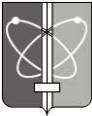 КОМИТЕТ ПО УПРАВЛЕНИЮ ИМУЩЕСТВОМ ГОРОДА ЗАРЕЧНОГО ПЕНЗЕНСКОЙ ОБЛАСТИ(Комитет по управлению имуществом г. Заречного)КОМИТЕТ ПО УПРАВЛЕНИЮ ИМУЩЕСТВОМ ГОРОДА ЗАРЕЧНОГО ПЕНЗЕНСКОЙ ОБЛАСТИ(Комитет по управлению имуществом г. Заречного)КОМИТЕТ ПО УПРАВЛЕНИЮ ИМУЩЕСТВОМ ГОРОДА ЗАРЕЧНОГО ПЕНЗЕНСКОЙ ОБЛАСТИ(Комитет по управлению имуществом г. Заречного)КОМИТЕТ ПО УПРАВЛЕНИЮ ИМУЩЕСТВОМ ГОРОДА ЗАРЕЧНОГО ПЕНЗЕНСКОЙ ОБЛАСТИ(Комитет по управлению имуществом г. Заречного)КОМИТЕТ ПО УПРАВЛЕНИЮ ИМУЩЕСТВОМ ГОРОДА ЗАРЕЧНОГО ПЕНЗЕНСКОЙ ОБЛАСТИ(Комитет по управлению имуществом г. Заречного)П Р И К А ЗП Р И К А ЗП Р И К А ЗП Р И К А ЗП Р И К А Зот ___________№ __________г.Заречныйг.Заречныйг.Заречныйг.Заречныйг.ЗаречныйN п/пНаименование вида профилактического мероприятияСрок (периодичность) исполненияОтветственное подразделениеОжидаемые результаты1.Актуализация перечней нормативных правовых актов (и их частей), содержащих обязательные требования, либо перечней самих требований, оценка соблюдения которых является предметом контроля, размещенных на официальном сайте Администрации г.Заречного Пензенской области в информационно-телекоммуникационной сети «Интернет» в специальном разделе, посвященном контрольной деятельностиВ течение года по мере издания нормативных правовых актовОтдел по управлению земельными ресурсами Формирование единого понимания обязательных требований в деятельности подконтрольных субъектов2.Информирование контролируемых лиц и иных заинтересованных лиц по вопросам соблюдения обязательных требований земельного законодательства осуществляется Комитетом по управлению имуществом г.Заречного посредством размещения соответствующих сведений на официальном сайте Администрации г.Заречного Пензенской области в информационно-телекоммуникационной сети «Интернет» в специальном разделе, посвященном контрольной деятельности «Земельный контроль»,в средствах массовой информации, через личные кабинеты контролируемых лиц в государственных информационных системах (при их наличии)и в иных формахна постоянной основе в течение годаОтдел по управлению земельными ресурсамиПредупреждение нарушения подконтрольными субъектами обязательных требований, включая устранение причин, факторов и условий, способствующих возможному нарушению обязательных требований3.Обобщение правоприменительной практики, в том числе с выделением наиболее часто встречающихся случаев нарушений обязательных требований, включая подготовку рекомендаций в отношении мер, которые должны приниматься подконтрольными субъектами в целях недопущения таких нарушенийежегодно, не позднее 1 марта 2023 годаОтдел по управлению земельными ресурсамиПовышение прозрачности системы муниципальногоконтроля в целях обеспечения единства практики применения обязательных требований, содержащихся в нормативных правовых актах4.Объявление предостереженияпутем направления контролируемому лицу в порядке, предусмотренном Федеральным законом от 31.07.2020 № 248-ФЗ «О государственном контроле (надзоре) и муниципальном контроле в Российской Федерации», содержащего указание на соответствующие обязательные требования, предусматривающее их нормативный правовой акт, информацию о том, какие конкретно действия (бездействие) контролируемого лица могут привести или приводят к нарушению обязательных требований, а также предложение о принятии мер по обеспечению соблюдения обязательных требованийПо мере поступления сведений о готовящихся нарушениях или о признаках нарушений обязательных требований и (или) в случае отсутствия подтвержденных данных о том, что нарушение обязательных требований причинило вред (ущерб) охраняемым законом ценностям либо создало угрозу причинения вреда (ущерба) охраняемым законом ценностямОтдел по управлению земельными ресурсамиУстранение существующих и потенциальных условий, причин и факторов, способных привести к нарушениям обязательных требований и (или) причинению вреда (ущерба) охраняемым законом ценностям5.Консультирование контролируемых лиц по вопросам, связанным с осуществлением муниципального земельного контроля, в том числе касающихся порядка осуществления профилактических и контрольных мероприятий, порядка обжалования действий (бездействий) контрольного органа. Консультирование контролируемых лиц осуществляется по телефону, посредством видео-конференц-связи,на личном приеме у уполномоченного лица Комитета по управлению имуществом г.Заречного, либо в ходе проведения профилактического визита, контрольного мероприятия.По обращениям контролируемых лиц и их уполномоченных представителейОтдел по управлению земельными ресурсамиФормирование единого понимания обязательных требований в деятельности подконтрольных субъектов6.Профилактический визитпроводится в форме профилактической беседы по месту осуществления деятельности контролируемого лица или путем использования видео-конференц-связи.не реже чем 2 раза в год (II и III квартал 2023 г.)Отдел по управлению земельными ресурсамиОценка состояния подконтрольной среды и установление зависимости видов, форм и интенсивности профилактических мероприятий от присвоенных контролируемым лицам категорий риска№ п/пНаименование показателяВеличина1.Полнота информации, размещенной на официальном сайте контрольного органа в сети «Интернет» в соответствии с частью 3 статьи 46 Федерального закона от 31 июля 2021 г. № 248-ФЗ «О государственном контроле (надзоре) и муниципальном контроле в Российской Федерации»100 %2.Удовлетворенность контролируемых лиц и их представителями консультированием контрольного органа100 % от числа обратившихся3.Количество проведенных профилактических мероприятийне менее 1 мероприятия, проведенных контрольным органом